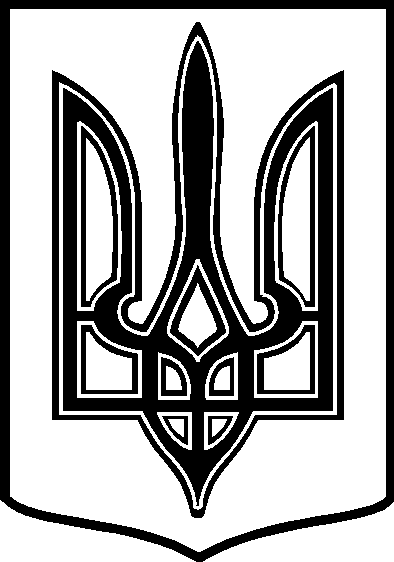 УКРАЇНАТАРТАЦЬКА   СІЛЬСЬКА  РАДАЧЕЧЕЛЬНИЦЬКОГО РАЙОНУ  ВІННИЦЬКОЇ ОБЛАСТІВИКОНАВЧИЙ  КОМІТЕТРІШЕННЯ № 2515.12.2017  року                                                                               Протокол № 13с.ТартакПро надання дозволу на підключення споживачів до водогону по вулицях  Підгаєцького та Набережній     Розглянувши заяви громадян   Швець Н.Д. ,  Горбатовськлї В.П.  про надання дозволу  на підключення до водогону по вулицях  Підгаєцького та  Набережній ,  відповідно до   ст.. 40   Закону України  „Про місцеве самоврядування в України ”  виконком  сільської ради  В И Р І Ш И В :Надати гр.  Швець Ніні Дмитрівні та Горбатовській Валентині Пилипівні  дозвіл на підключення  до водогону по вулицях Підгаєцького та  Набережній  за власні кошти .     2.   Зобов”язати водокористувачів   гр.. Швець Ніні Дмитрівні та Горбатовській               Валентині Пилипівні  з моменту  підключення  до  водогону встановити               лічильники обліку використаної води та підписати договір  про  водокористування      3. Контроль за виконанням даного рішення залишаю  за собою . Сільський  голова  :                                                 В.В. Демченко   